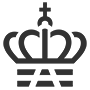 Dato: Klik eller tryk her for at skrive tekst.Ansøger: Klik eller tryk her for at skrive tekst.Side 2(2)Ansøgning om godkendelse af bane-/vejkøretøj (UOE)Ansøgning om godkendelse af bane-/vejkøretøj (UOE)Ansøgning om godkendelse af bane-/vejkøretøj (UOE)MaterielejerKlik eller tryk her for at skrive tekst.Navn, adresse, telefonnummer og mailadresse.Ansvarlig for vedligeholdelsenKlik eller tryk her for at skrive tekst.Her anføres virksomheden, eller den afdeling i virksomheden, som er ansvarlig for vedligeholdelsen.EftersynsprotokolKlik eller tryk her for at skrive tekst.Dokumentation for udført eftersyn indenfor de seneste 12 mdr.MaterieltypeFabrikat: Klik eller tryk her for at skrive tekst.Her anføres fabrikat, model og/eller typenummer.ÅrgangKlik eller tryk her for at skrive tekst.Stel-/chassisnummerKlik eller tryk her for at skrive tekst.Køretøjet stelnummer eller produktionsnummer som er angivet af producenten.Skal være identisk i maskinens levetid.Litra og nummerKlik eller tryk her for at skrive tekst.Køretøjets kendingsnummer som mærkes tydeligt på begge sider af maskinen.Banedanmark skal informeres hvis dette nummer ændres, f.eks. ved salg eller ombygning.Hvis køretøjet har et EVN- nummer anføres dette.LængdeKlik eller tryk her for at skrive tekst.Opmålt totallængde i transportstilling.LæsseprofilKlik eller tryk her for at skrive tekst.Jf. AML pkt. 5.1.DS/EN 15746 maskine kategoriKlik eller tryk her for at skrive tekst.Punkt 4 Tabel 1Navn: Ansøgning om godkendelse af Bane- vejkøretøjer (UOE) Dokumentejer: Alexander Michael Kjeldgaard Petersen (AMKP) Ændret: 12-07-2022Ændret af: Alexander Michael Kjeldgaard Petersen (AMKP)Version: 6Jernbanesikkerhed: JaGodkendt: 12-07-2022Godkendt af: Rikke Aarøe Carlsen (RCRC)Side 1 af 2Bremselængde 25 km/t til 0 km/t.Klik eller tryk her for at skrive tekst.Kan køretøjet ikke køre 25 km/t. anføres hvor hurtigt køretøjet kan køre.Egenvægt/totalvægt:Klik eller tryk her for at skrive tekst.Hvis køretøjet er ændret, i forhold til producentens standardudgave, vedlægges vejeskema som dokumentation for den angivne vægt.Bremseart og evt. bremsevægt, G, P, R andetKlik eller tryk her for at skrive tekst.Her anføres hvis der bremses direkte med f.eks. skivebremse. Evt. togbremsesystem skal beskrives her.Maksimal metervægtKlik eller tryk her for at skrive tekst.Summen af vognens taravægt og læssets vægt divideret med vognens længde.Maksimal aksellastKlik eller tryk her for at skrive tekst.Her oplyses den maksimale akselvægt som jernbaneudstyret er konstrueret til.